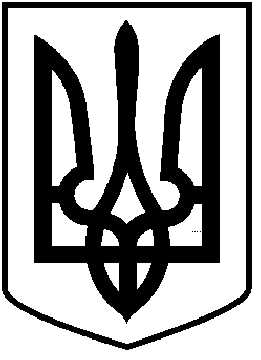 ЧОРТКІВСЬКА МІСЬКА РАДАСІМДЕСЯТ ЧЕТВЕРТА  ПОЗАЧЕРГОВА СЕСІЯСЬОМОГО СКЛИКАННЯРІШЕННЯ 29 листопада 2019 рокум. Чортків                                                                                      № 1675Про надання згоди на  добровільне приєднання Горішньовигнанської, Пастушівської та Білівської сільських  територіальних громад Чортківського району  до Чортківської міської територіальної громади Розглянувши  рішення  Горішньовигнанської сільської ради від 12 лютого 2019 року №493, Пастушівської сільської ради від 28 листопада 2019 року №287 та Білівської сільської ради від 02 грудня 2019 року №1219, відповідно до  розпорядження Кабінету Міністрів України від  16 грудня 2015 року №1391 « Про затвердження  перспективного  плану формування територій громад Тернопільської області», керуючись ч. 5 ст. 8-1 , пунктом 3-1 розділу IV «Прикінцеві положення» Закону України «Про добровільне об’єднання територіальних громад»та статтею 26 Закону України «Про місцеве самоврядування в Україні», міська радаВИРІШИЛА:	1.Надати згоду на добровільне приєднання до Чортківської міської територіальної громади Тернопільської області :   1.1 Горішньовигнанської сільської територіальної громади Чортківського району Тернопільської області ( сіл Горішня Вигнанка та Переходи);   1.2 Пастушівської сільської територіальної громади Чортківського району Тернопільської області ( село Пастуше);   1.3 Білівської сільської територіальної громади Чортківського району Тернопільської області ( село Біла).Міський голова  				Володимир  ШМАТЬКО